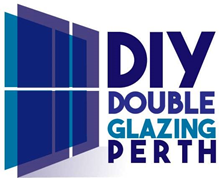 Window Opening Style GuideThere are 5 window types and some can be mixed into various combinations within a single frame. All windows are welded at the corners and contain steel reinforcements inside the profiles for maximum strength and durability. Our windows and doors are all made to measure for you. 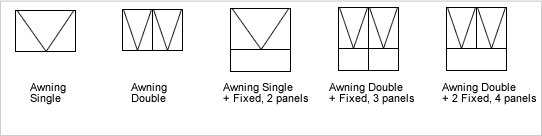 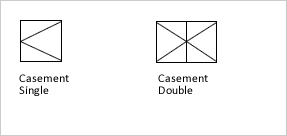 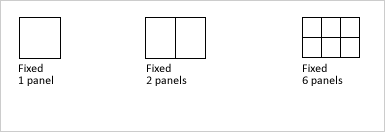 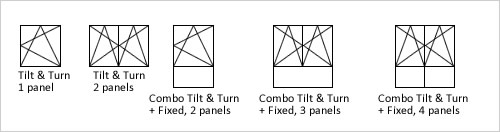 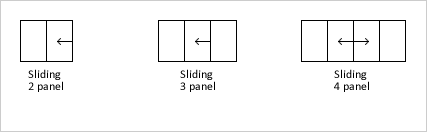 